Отчет инновационной площадки республиканского уровня МБОУ  «СОШ №1 им.Н.Н. Яковлева» г. Олекминска РС(Я)Фактическая часть отчетаТема: Реализация ФГОС СОО в 11 классеОсновная идея проекта: повышение доступности качественного образования, соответствующего современным потребностям общества и каждого гражданина.Цель проекта: разработка и апробация организационных решений и действий, позволяющих начать реализацию ФГОС СОО.Отчетный этап проекта: 2 этапГрафик реализации проекта:Сроки реализации 2 года I этап: планово- прогностический   (2019-2020 учебный год). Содержание этапа связано с определением проблем перехода на ФГОС СОО, ресурсных дефицитов, государственного и социального заказа, образовательных потребностей обучающихся, оформлением дорожной карты необходимых изменений. Параллельно изучается опыт образовательных организаций, осуществляющих инновационную деятельность по теме проекта. Отрабатываются процедуры организации сопровождения индивидуальных образовательных проектов (исследований). Разрабатывается программа развития УУД. Совершенствуется мониторинг ключевых компетенций обучающихся (10 – 11 классов) Составляется учебный план, включающий внеурочную деятельность. II этап: практический, основной  (2020-2021учебный год). Этап связан с разработкой и экспертизой основной образовательной программы, моделирование индивидуальных учебных планов и профилей подготовки, представление образовательной услуги участникам образовательных отношений. Корректируется нормативно – правовая база образовательной организации. Осуществляется подготовка педагогов к введению ФГОС СОО. На основании программы ведется мониторинг развития УУД. Продолжается работа по выполнению индивидуальных проектов обучающимися среднего общего образования.  Анализируются результаты работы. Перечень созданных за отчетный период продуктов. 1. Основная образовательная программа среднего общего образования, программы по предметам, программы внеурочной деятельности. 2. Пакет локальных актов школы, необходимых для организации образовательного процесса при введении ФГОС СОО. 4. Разработана программа развития УУД. 5. Сформирована система оценивания предметных и метапредметных, личностных результатов СОО. 6. Педагоги школы готовы к переходу на ФГОС СОО. 7. Использованные источники финансирования:бюджетное финансирование11. Аналитическая часть отчета1. Описание соответствия проекта и полученных результатов:Программа реализации проекта представляет собой цепочку организационных решений и действий, призванных осуществить задачи проекта. В образовательной организации на протяжении 7 лет ведется мониторинг ключевых компетенций обучающихся 5 – 11 классов, отработана система их диагностики. Осуществляется психолого-педагогического сопровождения в рамках предпрофильной подготовки, имеется опыт разработки и защиты индивидуальных образовательных проектов (исследований), публичной защиты проектов. В ходе реализации проекта разработали  и усовершенствовали  формы сопровождения индивидуального образовательного проекта (исследования), процедуры оценивания и защиты, которые обеспечивают преемственность междисциплинарных программ развития, универсальных учебных действий, воспитания и социализации. Публикация Примерной основной образовательной программы ФГОС СОО позволит школе совместно с заинтересованными лицами и организациями включиться в моделирование образовательной услуги старшей школы, в том числе выстраивание возможных и потенциально востребованных индивидуальных учебных планов, профилей подготовки. Ключевые блоки перехода на ФГОС СОО закреплены в требованиях стандарта. В школе  созданы следующие условия: разработана и утверждена основная образовательная программанормативная база образовательного учреждения приведена в соответствие с требованиями ФГОС; должностные инструкции работников соответствуют требованиям ФГОС и новым квалификационным характеристикам;определен список учебников и учебных пособий; определена модель организации образовательного процесса, обеспечивающая организацию урочной и внеурочной деятельности обучающихся;разработан план методической работы, обеспечивающей сопровождение введения ФГОС СОО; осуществлено повышение квалификации педагогических работников; обеспечены кадровые, финансовые, материально-технические и иные условия реализации основной образовательной программы. В процессе реализации проекта проведены  три  семинара по следующим темам: «Проблемы перехода на ФГОС СОО и пути их решения». «Сопровождение индивидуального образовательного проекта (исследования) обучающихся», «Особенности организации урочной и внеурочной деятельности».Описание текущей актуальности продуктов:  Все образовательные учреждения столкнутся с необходимостью внедрения ФГОС второго поколения среднего общего образования, таким образом, разработка нашего проекта интересна и востребована педагогическим сообществом. При обсуждении устойчивости и возможности реализации нашего проекта другими школами важным аспектом является тот факт, что каждая школа обладает кадровым потенциалом и может выполнять инновационный функционал. Разработанные программы, методические рекомендации, накопленный опыт позволят педагогам использовать их в своей дальнейшей работе и продолжать получать высокие результаты. Итак, устойчивость результатов проекта  обеспечит: -Школьные методические объединения педагогов-предметников; -Педагогические консилиумы; -Районные методические объединения педагогов-предметников; -Родители (законные представители); -Социальные партнеры.Продукты: 1. Основная образовательная программа среднего общего образования, программы по предметам, программы внеурочной деятельности. 2. Пакет локальных актов школы, необходимых для организации образовательного процесса при введении ФГОС СОО. 4. Разработана программа развития УУД. 5. Сформирована система оценивания предметных и метапредметных, личностных результатов СОО. 6. Педагоги школы готовы к переходу на ФГОС СОО.         4. Рекомендации по использованию полученных продуктов с описанием возможных рисков и ограничений:  Проблемные семинары. Страница проекта на сайте образовательной организации. Публикации на профессиональных сайтах и изданиях. Через методические объединения  района. Основные проблемы введения ФГОС СОО Несмотря на сложности и риски введения ФГОС СОО, практика его введенияв пилотном режиме в   школе  свидетельствует о возможности и реальности воплощения его требований. Более того, о переходе  образовательной организации на новый, прогрессивный, инновационный путь развития.5.Прогноз развития проекта на следующий год: распространение опыта работы на региональном или муниципальном уровне.6.Описание методов и критериев мониторинга качества проекта. Результаты самооценки.Проект предполагал разработку, апробацию и внедрение форм и методов образования и социализации обучающихся, выходящих за пределы классно-урочной системы благодаря: максимально возможной индивидуализации образовательного процесса в образовательной организации и за её пределами; использованию часов внеурочной деятельности как организационного механизма реализации основной образовательной программы в соответствии с образовательной потребностью обучающихся в расширении, углублении предметного материала; индивидуальному образовательному проекту по актуальной для обучающегося теме; предпрофессиональным пробам и другим формам профессиональной ориентации обучающихся, предполагающих их деятельное участие в изготовлении «продукта»общешкольным образовательным событиям, обеспечивающим мониторинг личностного и предпрофессионального развития (олимпиады, конкурсы, в том числе дистанционные, образовательные сессии); интеграции общего и дополнительного образования (за счет выстроенной системы образования «за пределами урока» в школе и ресурсов организаций-партнеров); Перечень достигнутых результатов и внешних эффектов.7.1.  Разработать учебный план для 11 класса универсального профиля  в соответствии с требованиями ФГОСУчебный план составлен на основе 1 варианта универсального уровня Учебного плана образовательных  организаций Российской Федерации, реализующих образовательную программу среднего общего образования в соответствии с требованиями ФГОС СОО. Состоит из базового и универсального уровней. Универсальный уровень разработан с ориентацией на плановую подготовку к ЕГЭ и получение профессии с учетом интересов обучающихся и  их родителей (законных представителей).Учебный план среднего общего образования направлен на  усиление и дифференцированный подход к учению, удовлетворяющий запросы старшеклассников в освоении предметов с учетом их дальнейшей ориентации на получение профессии и плановую подготовку выпускников к государственной итоговой аттестации - ЕГЭ. В 11 классе на углубленном уровне   изучались предметы:  математика (алгебра и начала математического анализа, геометрия)  и информатика. На базовом уровне изучаются :литература, английский язык, физика, история, обществознание, физическая культура, ОБЖ, индивидуальный проект по информатике (элективный курс); астрономия (в 10кл.); русский язык в 11 классе.Часть, формируемая участниками образовательных отношений, направлена на реализацию образовательных программ элективных курсов, позволяющих углубить, расширить знания и совершенствовать умения школьников по основным разделам курсов обязательной части, для эффективной подготовки выпускников  к государственной итоговой аттестации, на расширение знаний и совершенствование умений обучающихся. Предмет «Культура народов Республики Саха (Якутия)» способствует формированию основ российской гражданской идентичности, чувства гордости за Родину, российский народ и историю России, осознанию своей этнической и национальной принадлежности; формированию ценностей многонационального российского общества; становлению гуманистических и демократических ценностных ориентаций.  Изучение  исторического,  литературного и другого материала способствует воспитанию патриотических чувств, чувства любви, восхищения и гордости к родному краю, что не оставляет никого быть равнодушным к проблемам малой родины и вырабатывает активную жизненную позицию. 7.2. Создать условия  развития личности обучающихся средствами учебных предметов и системы внеурочной деятельности с учетом выводов.Организация внеурочной деятельности в  школе  осуществляется в рамках  образовательной программы.  Действуют модели организации внеурочной деятельности в соответствии с ООП СОО. Изучаются потребности и интересы родителей (законных представителей) обучающихся во внеурочной деятельности через анкетирование. Учитываются  индивидуальные особенности и потребности учеников.С учетом требований ФГОС  созданы и реализуются программы внеурочной деятельности. Для реализации программ привлечены педагоги школы и дополнительного образования. Внеурочная деятельность  оказывает существенное воспитательное воздействие на учащихся: способствует возникновению у ребенка потребности в саморазвитии; формирует у ребенка готовность и привычку к творческой деятельности; повышает собственную самооценку ученика, его статус в глазах сверстников, педагогов, родителей.Содержание программ внеурочной деятельности   носит предметно ориентированный характер,  а также есть программы, не связанные с предметом.Внеурочная деятельность в школе:Спортивно-оздоровительное-секция «Волейбол», спортивные соревнования, игрыОбщекультурное: -школьные мероприятия, встречи с интересными людьми.Общеинтелектуальное - Проектная деятельность.Духовно-нравственное - Работа по направлениям  РДШ. Работа по созданию музея  «Боевой Славы».Социальное направление - «Профориентация», Час общения   «Человек и профессия»Направления развития личности: Участие в олимпиадах, соревнованиях, Участие в акциях, фестивалях, концертах, Предметные недели, проектная деятельность, викторины, интеллектуальные игры. Участие в конкурсах, викторинах районного, республиканского уровня (Республиканский  культурный марафон), участие в школьных районных мероприятиях ( диктант Победы, географический диктант,   Эко- диктант, Тотальный диктант).Посещение кружков и секций  вне школы: МБУ «НКЦ «Гармония»- 4%,  ЦТР и ГОШ.-8%,  спорткомплекс «ЧАРОИТ», «ДРУЖБА» -17%, РДЮЦ «Альтаир»-13%.Олекминское казачество-8%.  Достижения  обучающихся 11 класса.Успеваемость и качество обученности7.3. Создание мотивационных условий, благоприятных для профессионального развития педагогов ОУ и решения задач реализации ФГОС СО;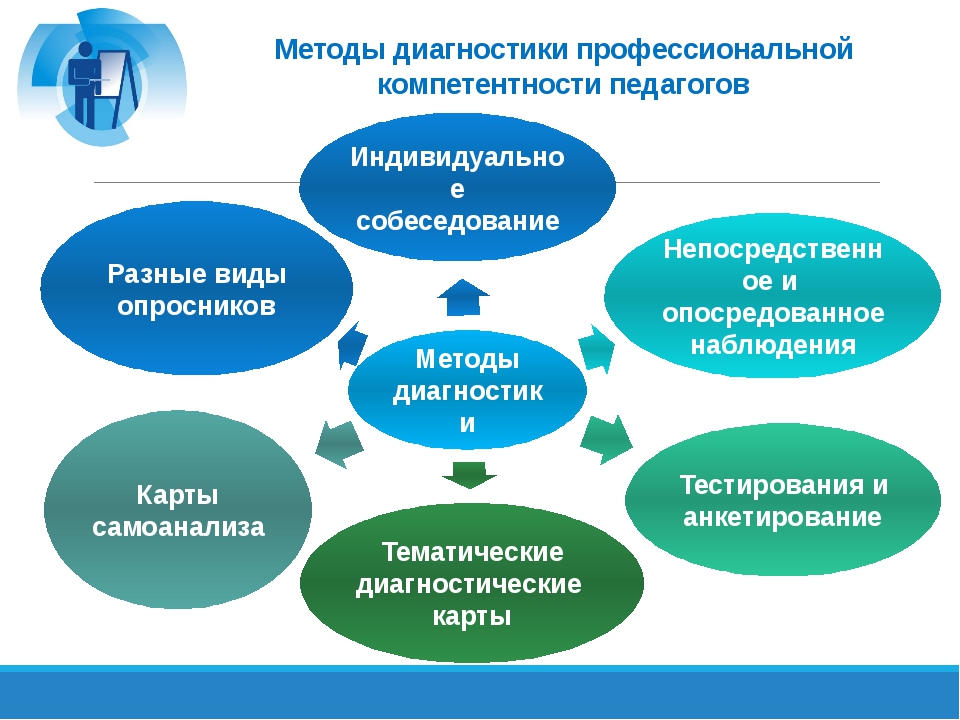 Основные мероприятия по решению данной задачи:Проведение заседаний педагогического совета по обсуждению актуальных вопросов введения ФГОС СОО.Активное профессиональное взаимодействие по обмену опытом, обсуждению проблем и поиску их решения.Принятие решений об изменениях, которые нужно осуществить системе образовательного учреждения в связи с введение ФГОС  на 3 уровне.Организация участия педагогов школы в проблемных семинарах по введению ФГОС СОО;Активное профессиональное взаимодействие по обмену опытом, обсуждению проблем и поиску их решенияПовышение профессиональной компетентности педагогических работников по вопросам введения ФГОС СООПроведение инструктивно-методических совещаний и обучающих семинаров по вопросам введения ФГОС СОООбсуждение актуальных вопросов введения ФГОС СОО, консультирование;Ликвидация профессиональных затруднений, повышение профессиональной компетентности педагогов Внесение дополнений в индивидуальные планы по самообразованию с целью повышения профессиональной компетентностиСамодиагностика, консультирование Консультирование педагогов школы по  вопросам  особенностей системно-деятельностного подхода.Организация посещения уроков учителей, реализующих ФГОС СОО, с последующим обсуждением.7.4. Продолжить практическую направленность психолого- педагогического сопровождения участников образовательного процесса в рамках реализации ФГОС.Результаты исследования мотивации учения и эмоционального отношения к учению    МБОУ «СОШ №1»  11 класса.Цель:  Определение уровня познавательной активности, тревожности и гнева как актуальных состояний и как свойств личности.Оцениваемые  УУД:   действие  смыслообразования,  направленное  на установление смысла  учебной  деятельности  учащихся.Уровни мотивации учения: I уровень - продуктивная   мотивация с выраженным  преобладанием   познавательной мотивации учения и положительным эмоциональным отношением к нему.II уровень -   продуктивная мотивация, позитивное отношение к учению, соответствие социальному нормативуIII  уровень - средний уровень с несколько сниженной познавательной мотивацией;IV уровень -  сниженная мотивация, переживание «школьной скуки», отрицательное эмоциональное отношение к учению;V уровень - резко отрицательное   отношение   к учению.Вывод:  С высоким  уровнем    мотивации учения и эмоционального отношения к учению  - обучающихся нет  У  17  (80 %)  обучающихся уровень мотивации учения и эмоционального отношения к учению  - средний   У  4 ( 20 %) обучающихся уровень мотивации учения и эмоционального отношения к учению  - низкий Результаты исследования  у учащихся,  преобладающего типа мышления.Цель: исследования  у учащихся,  преобладающего типа мышления.Форма: групповаяМетодика: « Определение типа мышления» (модификация)В диагностике принял участие обучающиеся 11 класс - 18 человекРезультаты  по исследованию  волевой  саморегуляцииМБОУ «СОШ №1»   11 классЦель:  Определить  уровень развития волевой саморегуляции.  Оцениваемые  УУД:   саморегуляции  как способность к мобилизации сил и энергии, к волевому усилию и к преодолению  препятствий.Форма: групповаяВ исследовании приняло:  18 обучающихсяВывод: у 5 (28%)обучающихся уровень волевой саморегуляции высокий, характерен для эмоционально зрелых, активных, независимых, самостоятельных. Их отличает спокойствие, уверенность в себе, устойчивость намерений, реалистичность взглядов, развитое чувство собственного долга. Как правило, они хорошо рефлексируют личные моменты, планомерно реализуют возникшие намерения, умеют распределять усилия и способны контролировать свои поступки, обладают выраженной социально-позитивной направленностью. В предельных случаях у них возможно нарастание внутренней напряжённости, связанной со стремлением проконтролировать каждый нюанс собственного поведения и тревогой по поводу малейшей его спонтанности. У 13 (72%) обучающихся уровень волевой саморегуляции средний, способность  сознательно управлять своими действиями, состояниями и побуждениями. С низким  уровнем волевой саморегуляции обучающихся - нет(этот уровень, наблюдается у людей чувствительных, эмоционально неустойчивых, ранимых, неуверенных в себе. Рефлексивность у них невысока, а общий фон активности, как правило, снижен. Им свойствена  импульсивность и неустойчивость намерений. Это может быть связано как с незрелостью, так и с выраженной утончённостью натуры, не подкреплённой способностью к рефлексии и самоконтролю).Результаты  по исследованию   самооценки личности   МБОУ «СОШ №1»   11 класса.Цель:  Определение  уровня  развития  самооценки.Оцениваемые  УУД:    регулятивный компонент самооценкиФорма:   групповая работаМетод оценивания: опросник  («Вербальная диагностика самооценки личности»)В исследовании приняло:  18 обучающихсяВывод: У 2 (11%)  обучающихся уровень  самооценки - высокий  (адекватная самооценка), при котором человек, как правило, уверен в себе, правильно реагирует  на замечания других и редко сомневается в необходимости своих действий.У  4 (22%)  обучающихся  уровень  самооценки -  средний (завышенная самооценка), человек редко страдает комплексом неполноценности, лишь время от времени старается подстроиться под мнение других людей.У 12 (67%) обучающегося  уровень   самооценки  -  низкий  (заниженная самооценка),  человек болезненно переносит критические замечания, не уверен в себе.Для определения удовлетворенности результатами реализации ФГОС в 11 классе было проведено анкетирование:Анкета:
 Определяет удовлетворенность результатами реализации ФГОС в школе, о влиянии образовательного процесса на развитие личности ребенка, на формирование образовательных1.Образовательный процесс в нашей школе направлен на развитие личности ребенка2. Вас, родителей.в достаточной мере информируют о деятельности школы, о процессе реализации ФГОС, разъясняют особенности образовательного процесса.3. Учитель прислушивается к родительскому мнению и учитывает его4. При принятии управленческих решений администрация школы учитывает мнение детей и родителей5. При обучении и воспитании ребенка педагоги учитывают его индивидуальные особенности6. Ваш ребенок с удовольствием ходит в школу7.Расписание уроков устраивает вас и вашего ребенка8. Учебная нагрузка равномерно распределена в течение недели9. В нашей школе созданы современные условия10. В школе заботятся о здоровье ваших детей, о предупреждении у них психофизиологических перегрузок11.  Ваш ребенок редко жалуется на плохое самочувствие и недомогание во время уроков12. Результаты обучения вашего ребенка педагогами оцениваются объективно, справедливо13. За время обучения ваш ребенок овладел умением планировать и решать поставленные задачи14. Ваш ребенок овладел умением контролировать свои действия, учитывать ошибки при решении задач, оценивать результаты работы15. Наш ребенок научился работать в группе, общаться с одноклассниками в процессе учебно-познавательной деятельности16. Наш ребенок умеет искать информацию с помощью справочной литературы и интернета17. Наш ребенок умеет представлять результаты своей работы18. Я удовлетворен результатами реализации ФГОС в нашей школе.Удовлетворенность результатами реализации  ФГОС в школеИсп. Чемпосова Н.И.- заместитель директора по УМР          Ильина Л.Я.- заместитель директора по УВР         Маркова Т.А.- заместитель директора по ВРТребование ФГОСПроблемы (риски)Пути решенияСтандартом декларируется реализация профилей образования при условии организации профессиональных проб1. Недостаточный опыт  взаимодействия с организациями для проведения социальных профессиональных проб 2.Недостаточный опыт у    педагогов в организации профессиональных проб.3. Недостаточная мотивация организаций на взаимодействие с образовательной организацией  для организации профессиональных проб1. Изучение и трансляция эффективного опыта организации профессиональных проб.2. Использование формата социального партнёрства.3. Разработка и утверждение локального нормативного акта, регулирующего проведение профессиональных проб.Стандарт декларирует право обучающихсяна обучение по индивидуальному учебному плануОграниченность финансовых средств в фондах оплаты труда на реализацию обучения в небольших группах.1.Экономия средств за счёт проведения отдельных уроков с объединением классов на параллели.2. Возможности выбора образовательной траектории в социальных практиках, профессиональных пробах, внеурочной деятельности, дополнительном образовании, содержании индивидуального проектаСтандартом определены метапредметные и личностные результаты образования1. «Замкнутость» педагогов старших классов на предметных знаниях, недостаточная мотивация к достижению личностных и метапредметных результатов образования.2. Отсутствие опыта оценивания индивидуальных проектов выпускников (в том числе и с точки зрения отслеживания сформированности УУД) затрудняет полноценную оценку метапредметных результатов образования.3. Отсутствие единого подхода и инструментария по оценке метапредметных и фиксации личностных результатов образования1. Организация методической работы в ОО по формированию личностных и метапредметных результатов образования.2. Освоение опыта образовательных организаций  по оцениванию индивидуальных проектов обучающихся.3. Разработка локального нормативного акта по организации и оцениванию проектной деятельности обучающихся.4. Синхронизация деятельности педагогов по формированию метапредметных и личностных результатов образованияСтандарт предполагает реализацию системно-деятельностного подходаНа уроках до сих пор,  в большинстве случаев, доминирует деятельность педагога, преобладает репродуктивное обучение.Организация эффективной методической работы по реализации системно-деятельностного подхода, включающей стажировки, практики, посещения уроков.№УровеньНаправлениеКоличество участниковРезультат 1.Всероссийский - дистанционныйБлиц олимпиада «Великое создание- человек»1Лауреат 1.Всероссийский - дистанционныйОлимпиада «На стаже Отчизны»23 место 1.Всероссийский - дистанционныйОлимпиада «Говорит мировой океан»1Лауреат  1.Всероссийский - дистанционныйПроверяем грамотность21 место 1.Всероссийский - дистанционный Конкурс «Великие и знаменитые женщины России».12 место  1.Всероссийский - дистанционный Конкурс « Я разговариваю на языке цветов»13 место 1.Всероссийский - дистанционный Конкурс «Берегись! Вирусы»1Лауреат 1.Всероссийский - дистанционный Конкурс «Австралийский союз»1 Лауреат  1.Всероссийский - дистанционный Конкурс «Рисуй с нами»1 3 место 1.Всероссийский - дистанционный Викторина «День русского языка»1участие 1.Всероссийский - дистанционный Конкурс « Различные стороны общества в терминах»11 место 1.Всероссийский - дистанционный Великие открытия великих ученых23 место 1.Всероссийский - дистанционныйШрамы Земли33 место 1.Всероссийский - дистанционныйВ гостях у кочевников2Участие  1.Всероссийский - дистанционный Олимпиада «Зимние виды спорта»2 Лауреат  1.Всероссийский - дистанционный                     Сдача ГТО32 бронзовых значка2.Республиканский уровень   «Шаг в будущее»13 место3.Муниципальный уровень  Олимпиада школьников «Будущий Учитель»22 место3.Муниципальный уровень   Шаг в  будущее13 местоУчебный год Количество обучающихся УспеваемостьКачество2019- 202023100%9%2020- 202121100%24%№Тип  мышленияУровень мышленияУровень мышленияУровень мышления№Тип  мышленияВысокий уровеньСредний уровень Низкий уровень1Предметно-действенное мышление10 (56%)6 (33%)2  (11%)2Абстрактно-символическим мышление1 (5%)3 (17%)14 (78%)3Словесно-логическое мышление5 (28%)5 (28%)8(44%)4Наглядно-образным мышлением8 (44%)10 (56%)0 (0%)5Креативность7 (39%)8 (44%)3(17%)